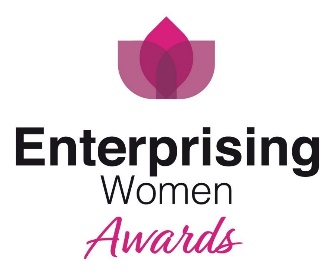 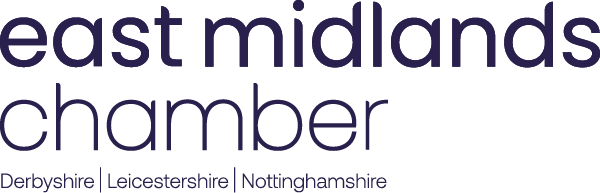 Enterprising Women Emerging Leader 2024Application Form  Sponsored by Sarah Higgins Corporate CoachingThis award will showcase someone who has achieved exceptional career growth, with potential to develop into a future leader. The entrant must demonstrate how they have contributed to their organisation, including examples of leadership, responsibility and sphere of impact. Entrants may not have reached a senior-or chief-level position, but show a strong potential for future advancement within their profession.Thank you for your interest in applying for the East Midlands Chamber (Derbyshire, Nottinghamshire, Leicestershire) Enterprising Women Emerging Leader award 2024. These awards celebrate and showcase the successes of women in business that have taken place in the East Midlands region over the past year. To support a valid entry, before completing this application please carefully read the accompanying guidelines for applying.  Please note: Applications have a strict 2,000 word limit. This document currently contains 785 words which consists of instructions and questions. Therefore, the total word count of this entire document once completed must be no more than 2785 words.  A maximum of 2 attachments (e.g., tables, graphs or photos) may be included with the entry form. These attachments must be image files (jpg, gif, png or tif) and must not exceed 5MB in total. Any attachments that exceed the permitted allowance or exceed the permitted file size will be deleted. Please save your completed form as a word document using the format yourcompany_awardcategory.doc (Example: East Midlands Chamber_Employer of the Year.doc) and email to events@emc-dnl.co.uk. The Chamber and Enterprising Women team looks forward to receiving your entry and wishes you the best of luck.  1. Please provide a brief description of the individual and their role, the business, the products or services it supplies, its customers and the markets that it operates in.You should cover:The individual’s job title and role within the organisationNumber of years working within organisation The nature of the business and its history, including when the business started trading.Products and servicesCustomers and marketsHow does the business differ from that of its competitors?Reason for entering into the Enterprising Women AwardsPLEASE NOTE: This description will be provided as an overview to the East Midlands Chamber marketing team. Should you be successfully shortlisted as a finalist, the description provided below will also be used in any marketing activity including event programmes and finalist videos. Please ensure you are entirely happy with the content on submission as the Chamber cannot be held responsible to make amendments.2. Detailed example/s of ongoing efforts to continue professional development and maintain a strong awareness of key challenges and trends within your sector and markets which your organisation operates in.You should include:Any education, training etc which is supporting career growth and personal developmentHighlight any key trends or challenges which have been identified as a ‘business need’.How the education, training or other development has helped positively impact challenges or trends which have been highlighted.3. Please tell us an example of how you/the nominee has demonstrated persistence and resilience in a challenging situation which was difficult to resolve.  You should cover:What was the challenge?What action was taken?Any collaboration or teamwork involvedThe outcome4. Please tell us how you/ the nominee have shown innovation and effective leadership skills.You should cover:How you/the nominee have approached leadership and the key attributesHow you/the nominee have led, motivated, and supported team members through a particular projectHave you/the nominee identified an opportunity to improve an element of a work system, analysed it, developed a plan, executed it, monitored results and evaluated the effectiveness of their strategy?Any results or improvements created by the initiative, i.e. productivity, profits etc.5. What are the objectives for your role within the business over the next three years and how will these be achieved?You should cover:Main objectives for the next three yearsHow will these be achieved?Effects that these will have on the overall business6. Summarise in no more than 100 words why you/the nominee should win the Emerging Leader award.TOTAL WORD COUNT Contact name Name of entrantAge of entrantCompany name Company address Email address Web site address Telephone number Twitter account  Business sector Nature of business Main product/service Number of employees Chamber Membership Number   